Twenty-Sixth Sunday After PentecostThanksgiving SundayNovember 21, 2021In our Gospel Lesson, it is debatable whether Pilate meant his inscription, “Jesus of Nazareth, the King of the Jews” to be a statement of belief or ironic mockery.  Actually, it was both true and ironic.  Just before the crucifixion, Jesus had acknowledged that lofty title, then His writhing body on the cross was testimony to the apparent absurdity of the claim.  Yet that “defeated” King now rules a major portion of the world’s population, transcending all political, racial, and social boundaries.The Church GathersPlease listen in silence to the music of the Lord.Prelude:                                “Fanfare”                  Charles CallahanSharing Our Joys: Please say your Prayer Requests at this time.                               God’s WelcomePreparing For Worship: To Affirm Its FaithIntroit:                                                                                    ChoirCall To Worship:   Liturgist:  Jesus is King, but not with an earthly kingdom                    assuming political power.  People:    His Kingdom is not of this world, but it is available                    to this world.  Liturgist:  God has revealed His redemption through Christ.  That                    is truth.  If we believe that truth, we belong to                    Christ’s Kingdom.  People:    We believe the truth revealed through Christ, and                    accept Him as King of our lives.Invocation: Opening Hymn:             “We Gather Together”                          #21Reading Of The Psalms:                                                     Psalm 93Call To Confession: Prayer Of Confession: (Unison) All too often, Mighty God, we fail to acknowledge Jesus Christ as our Sovereign, our Lord, the King of our lives.  Instead we make choices based on our own impulses, on pressure from others, on the way we have always done it, on the current fads of the day, on what we think will benefit us the most.  Forgive us, Father, when we have disobeyed Christ, and help us to be distinctive in our loyalty to Him.  For it is in His name we pray.  Amen.Assurance of Pardon: Anthem:                         "All Good Gifts”                  Eugene ButlerOffertory Sentence: Receiving Our Tithes and Gifts:Offertory:                “For the Beauty of the Earth”     Conrad Koche       *Doxology:                                                                               (515)*Prayer of Thanksgiving: Anthem:          “For All the Blessings of the Year”    Lloyd LarsonTo Hear the WordBook of Revelation:                                              Revelation 1:4b-8Epistle Lesson:                                                           Hebrews 12:28*Gospel Lesson:                                                          John 18:33-37*Gloria Patri:                                                                            (513)Hymn Of Illumination: “Let Us With a Gladsome Heart”         #70Message:                      “Let Us Be Thankful”                Rev. MillerPastoral Prayer:Lord’s Prayer: (Sins-Sin)To Respond to the Word*Closing Hymn:    “Now Thank We All Our God”                  #29*Benediction:  *Postlude:    “Come Ye Thankful People Come”  Arr: Charles CallahanPastor: Rev. Tim Miller (716-345-9150) Organist and Choir Director: Ralph W. FarrarLiturgist: Jerry StevesUshers: Bill Hazenberg and Gary CarnesScripture Reader: Wendy WilcoxParish Nurse: Doris Landy (716-763-7793)Flowers are given by Peg in loving memory of Richard Christian and Margaret Bernhard.AnnouncementsWorship Service 10:45amThursdays: Bible Study at 1:30pm**Wednesday: Choir Practice at 7:00pmBoard Meeting and Coffee Hour today.Saturday, Nov.27: Decorate the church at 9am.Next Sunday is the First Sunday of Advent. We will have Communion, and the loose offering will go to the deaconry fund.Looking Ahead:December 5: Drawing for the Winter Basket after church.December 10: Church Dinner at Bel View East at 6:00pmDecember 19: Women’s Group Christmas Party after church.December 24: Service of Carols and Candles at 10pm.Our website is: www.pilgrimmemorialucc.org Please join us on Facebook at pilgrimfirstucc.We extend a warm welcome to our guests and visitors.The People of the United Church of Christ in JamestownWelcome You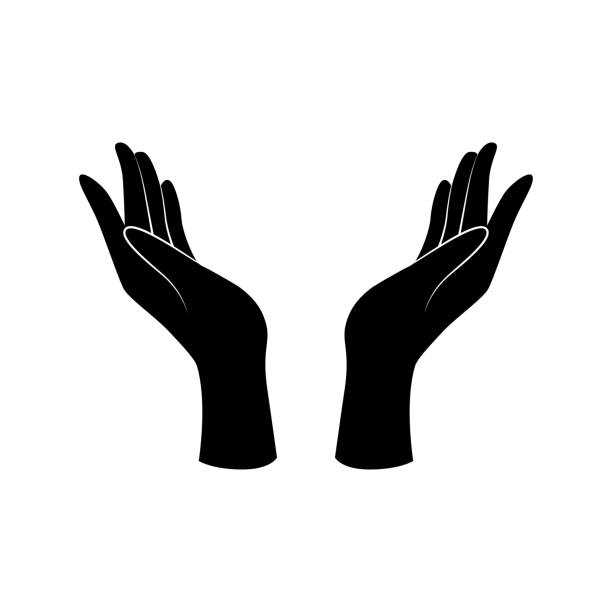 ThanksgivingPart  Three of Three “The soul that gives thanks can find comfort in everything; the soul that complains can find comfort in nothimg.”Ministers: Each one in the congregation made up of First Congregational Church and Pilgrim Memorial Church 